فرم درخواست پروژه کارشناسی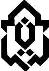 سال تحصیلی .............نام و نام خانوادگیشماره دانشجوییتعداد واحد گذرانده شدهامضاعنوان پروژه:عنوان پروژه:عنوان پروژه:عنوان پروژه:شرح مختصری از پروژه:شرح مختصری از پروژه:شرح مختصری از پروژه:شرح مختصری از پروژه:مدیر محترم گروه پاتوبیولوژیبدین وسیله با اخذ پروژه در نیمسال اول/دوم/تابستان سال تحصیلی ....... موافقت میگردد.نام و نام خانوادگی استاد راهنما:امضا و تاریخمدیر محترم گروه پاتوبیولوژیبدین وسیله با اخذ پروژه در نیمسال اول/دوم/تابستان سال تحصیلی ....... موافقت میگردد.نام و نام خانوادگی استاد راهنما:امضا و تاریخمدیر محترم گروه پاتوبیولوژیبدین وسیله با اخذ پروژه در نیمسال اول/دوم/تابستان سال تحصیلی ....... موافقت میگردد.نام و نام خانوادگی استاد راهنما:امضا و تاریخمدیر محترم گروه پاتوبیولوژیبدین وسیله با اخذ پروژه در نیمسال اول/دوم/تابستان سال تحصیلی ....... موافقت میگردد.نام و نام خانوادگی استاد راهنما:امضا و تاریخمعاونت محترم آموزشی دانشکده دامپزشکیبدین وسیله با اخذ پروژه توسط آقای/خانم .................................................... با شماره دانشجویی ................................. موافقت میگردد.امضا مدیر گروه پاتوبیولوژیمعاونت محترم آموزشی دانشکده دامپزشکیبدین وسیله با اخذ پروژه توسط آقای/خانم .................................................... با شماره دانشجویی ................................. موافقت میگردد.امضا مدیر گروه پاتوبیولوژیمعاونت محترم آموزشی دانشکده دامپزشکیبدین وسیله با اخذ پروژه توسط آقای/خانم .................................................... با شماره دانشجویی ................................. موافقت میگردد.امضا مدیر گروه پاتوبیولوژیمعاونت محترم آموزشی دانشکده دامپزشکیبدین وسیله با اخذ پروژه توسط آقای/خانم .................................................... با شماره دانشجویی ................................. موافقت میگردد.امضا مدیر گروه پاتوبیولوژیبدین وسیله با اخذ پروژه توسط آقای/خانم ....................................... با شماره دانشجویی ................................ به راهنمایی آقای/خانم دکتر .................................... موافقت میگردد.آخرین مهلت ارسال نمره پروژه ................................. میباشد.امضا معاونت آموزشی دانشکدهبدین وسیله با اخذ پروژه توسط آقای/خانم ....................................... با شماره دانشجویی ................................ به راهنمایی آقای/خانم دکتر .................................... موافقت میگردد.آخرین مهلت ارسال نمره پروژه ................................. میباشد.امضا معاونت آموزشی دانشکدهبدین وسیله با اخذ پروژه توسط آقای/خانم ....................................... با شماره دانشجویی ................................ به راهنمایی آقای/خانم دکتر .................................... موافقت میگردد.آخرین مهلت ارسال نمره پروژه ................................. میباشد.امضا معاونت آموزشی دانشکدهبدین وسیله با اخذ پروژه توسط آقای/خانم ....................................... با شماره دانشجویی ................................ به راهنمایی آقای/خانم دکتر .................................... موافقت میگردد.آخرین مهلت ارسال نمره پروژه ................................. میباشد.امضا معاونت آموزشی دانشکدهتذکر: 1- دانشجویان براي اخذ پروژه موظف هستند فرم اخذ پروژه را تکمیل نمایند.2- دانشجو موظف است پس از اتمام پروژه، یک نسخه از آن را تحویل آموزش دانشکده دهد.تذکر: 1- دانشجویان براي اخذ پروژه موظف هستند فرم اخذ پروژه را تکمیل نمایند.2- دانشجو موظف است پس از اتمام پروژه، یک نسخه از آن را تحویل آموزش دانشکده دهد.تذکر: 1- دانشجویان براي اخذ پروژه موظف هستند فرم اخذ پروژه را تکمیل نمایند.2- دانشجو موظف است پس از اتمام پروژه، یک نسخه از آن را تحویل آموزش دانشکده دهد.تذکر: 1- دانشجویان براي اخذ پروژه موظف هستند فرم اخذ پروژه را تکمیل نمایند.2- دانشجو موظف است پس از اتمام پروژه، یک نسخه از آن را تحویل آموزش دانشکده دهد.